DELEGATION DE POUVOIRJe soussigné(e) :	Président(e) du Club :	Numéro du Club : .	Demeurant à 	Donne par la présente tous pouvoirs à :Mme. M. 	Demeurant à : 	A l’effet de : 	 me représenter à l’Assemblée Générale du CIREst convoquée à la date du 16 mars 2014, à 8 H 30 au CREPS de REIMS, route de Bézanne 51100 REIMS.prendre part en mon nom à tous les débats, délibérations, discussions et votes.				Fait à ..........................................le .......................................Tampon du Club				Signer sous la mention « Bon pour Pouvoir »www.ffessmest.fr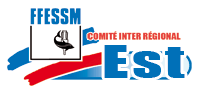 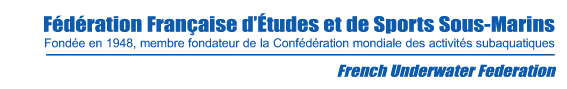 